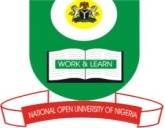 NATIONAL OPEN UNVERSITY OF NIGERIAPLOT 91, CADASTRAL ZONE, NNAMDI AZIKIWE EXPRESSWAY, JABI - ABUJAFACULTY OF SCIENCESDEPARTMENT OF PURE & APPLIED SCIENCESNOV. 2018_1 EXAMINATION QUESTIONSCOURSE CODE: 	CHM 315 COURSE TITLE:	CARBOHYDRATE CHEMISTRY INSTRUCTION:	 ANSWER QUESTION 1 AND ANY OTHER THREE QUESTIONSCOURSE UNIT: 2TIME ALLOWED: 2 HOURS.QUESTION ONE(a)   Describe the formation of furanose and pyranose (ring-chain monosaccharide) from straight chain monomer. (6 marks)(b)	Write the equation for the reaction of glucose with the following reagents: (4 marks)(i)	       Excess pyridine (CH3CO)O.(ii)	       NaBH4HCNBr2 in H2O(c)	Spot the difference in the structure of a glucose and glucosamine. (3 marks) (d) Compare and contrast between Inulin and oligofructose. (7 marks)(e)	Group these disaccharides into reducing and none-reducing sugar; Cellobiose, Trehalose maltose and gentiobiose. (2 marks)(f)	  How does glycosides affect lipids. (3 mark)QUESTION 2(a)	Write a short note on glycosides (6 marks)(b) 	Write the reaction which leads to the formation of two monomeric forms of methyl glucosides. (7 marks) (c)	Why do sugar monomers (enantiomers) rotate the plane of polarized light? (2 mark)QUESTION 3With the aid of a clear structure, distinguish between alpha and beta anomer of ring form glucose. (8 marks)Give the structures of the under listed disaccharides:  Maltose, Cellobiose and Lactose. (3 marks) What is Homopolysaccharides; give three examples of Homopolysaccharides. (4 marks)QUESTION 4Write short note on the role of monosaccharaides in living organisms. (6 marks)Predict the name of the monosaccharide if the carbonyl group is: (1 mark) AldehydeketoneWith aid of a structure, differentiate between psedoheptoluse and fructose. (4 mark) What are enantiomers? ( 4 marks)QUESTION 5     ai. Sugar alcohols are the hydrogenated forms of aldoses or ketoses, discuss. (4 marks)              ii. Give the structure of glucitol (1 mark)Mention three characteristic of monosacharide use in its classification. (3 marks)Write a short note on the following: Dextrins, High Fructose Corn Syrup (HFCS), Modified starch and Polydextrose. (7  marks)